Publicado en Madrid el 20/06/2024 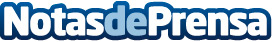 Savia celebra su 5º aniversario destacando el bienestar de los empleados como clave del éxito empresarialCon una visión holística de la salud y la prevención, la plataforma de MAPFRE ha lanzado diversos servicios en estos cinco años, incluyendo asesoría médica, psicología y nutrición o servicios de salud presenciales, posicionándose como un referente en la salud digital en España. El evento, en el que el equipo de Savia ha compartido aprendizajes, visión y futuro ante clientes, medios y empresas, coincide con el "día más feliz del año"Datos de contacto:Jimena SanzComunicación de MAPFRE655213370Nota de prensa publicada en: https://www.notasdeprensa.es/savia-celebra-su-5-aniversario-destacando-el_1 Categorias: Nacional Nutrición Madrid Recursos humanos Bienestar http://www.notasdeprensa.es